Schooner The Sisters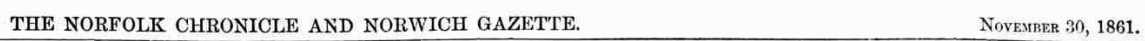 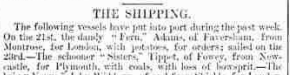 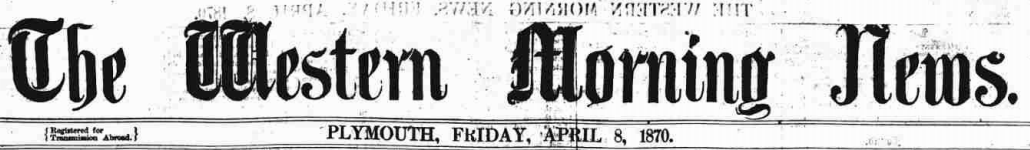 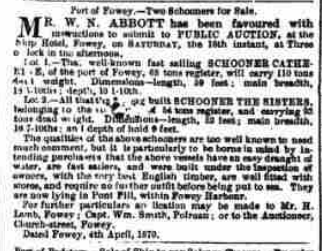 Vessel NameOfficial NumberOfficial NumberSignal lettersRig /Type Where builtWhere builtBuilderBuilderYear builtYear builtYear builtYear endYear endreg tonsreg tonsSISTERS1140111401KSMBschoonerschoonerFoweyFoweyThomas NickelsThomas Nickels1843184318431890189054  OWNERS/ MANAGERS/REGISTRATION DETAILS  OWNERS/ MANAGERS/REGISTRATION DETAILSNotesNotesNotesNotesNotesNotesNotesNotesNotesMASTERSMASTERSMASTERSMASTERSMASTERSMASTERSRegistered in Fowey 16th March 1843.1846 Hicks ,Polruan 1868 William Smith, PolruanRegistered in Fowey 16th March 1843.1846 Hicks ,Polruan 1868 William Smith, PolruanPut up for auction at the Ship Inn, Fowey on 16th April 1870 . crew of 4.  registered until 1888Put up for auction at the Ship Inn, Fowey on 16th April 1870 . crew of 4.  registered until 1888Put up for auction at the Ship Inn, Fowey on 16th April 1870 . crew of 4.  registered until 1888Put up for auction at the Ship Inn, Fowey on 16th April 1870 . crew of 4.  registered until 1888Put up for auction at the Ship Inn, Fowey on 16th April 1870 . crew of 4.  registered until 1888Put up for auction at the Ship Inn, Fowey on 16th April 1870 . crew of 4.  registered until 1888Put up for auction at the Ship Inn, Fowey on 16th April 1870 . crew of 4.  registered until 1888Put up for auction at the Ship Inn, Fowey on 16th April 1870 . crew of 4.  registered until 1888Put up for auction at the Ship Inn, Fowey on 16th April 1870 . crew of 4.  registered until 1888N.Smith 1844-1855                        Horrocks 1849                John Lamb 1851- 1856                       James Allen Tippet 1859-61                       Zippel 1861                     Tamlyn 1869                          Biddicks 1875-76                    Foster 1876 N.Smith 1844-1855                        Horrocks 1849                John Lamb 1851- 1856                       James Allen Tippet 1859-61                       Zippel 1861                     Tamlyn 1869                          Biddicks 1875-76                    Foster 1876 N.Smith 1844-1855                        Horrocks 1849                John Lamb 1851- 1856                       James Allen Tippet 1859-61                       Zippel 1861                     Tamlyn 1869                          Biddicks 1875-76                    Foster 1876 N.Smith 1844-1855                        Horrocks 1849                John Lamb 1851- 1856                       James Allen Tippet 1859-61                       Zippel 1861                     Tamlyn 1869                          Biddicks 1875-76                    Foster 1876 N.Smith 1844-1855                        Horrocks 1849                John Lamb 1851- 1856                       James Allen Tippet 1859-61                       Zippel 1861                     Tamlyn 1869                          Biddicks 1875-76                    Foster 1876 N.Smith 1844-1855                        Horrocks 1849                John Lamb 1851- 1856                       James Allen Tippet 1859-61                       Zippel 1861                     Tamlyn 1869                          Biddicks 1875-76                    Foster 1876 